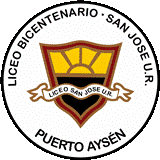 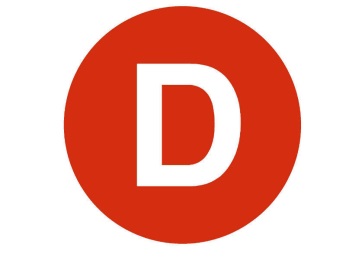 Carta de PatrocinioYo, Manuel José Ossandón Irarrázabal, representante de la ciudadanía bajo el cargo de Senador de la República, declaro mi patrocinio a la iniciativa juvenil de ley “Ley de reestructuración funcional y facultativa del Tribunal Constitucional” presentada por los alumnos del Liceo Bicentenario de Excelencia San José U.R, de la Región de Aysén, dentro del marco del Torneo Delibera 2016.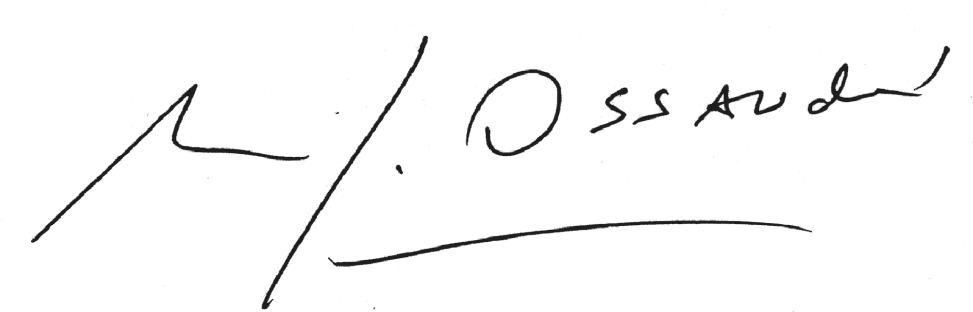 				Manuel José Ossandón I.					     SenadorValparaíso, 29 de agosto de 2016. n, dentro del marco del Torneo Delibera 2015.uvenil de ley "